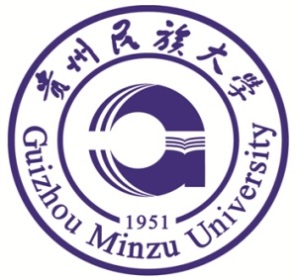 贵州民族大学毕业论文题   目:                      中国·贵州·贵阳成果声明本人的毕业论文是在XXX老师的指导下独立撰写并完成的。毕业论文没有剽窃、抄袭、造假等违反学术道德、学术规范和侵权行为，除文中已经注明引用的内容外，本论文不含任何其他个人或集体已经发表或撰写过的作品或成果。对本文的研究做出重要贡献的个人和集体，均已在文中以明确方式标明。本声明的法律结果由本人承担。                                         论文作者签名：                                                  日期：    年   月   日目  录（1级标题，黑体四号加粗）（空一行）<自动生成的论文目录含2～3级标题（宋体5号，1.25倍行距）>论文题目XXXXXXXXXXXXXXXXXXXXX（另起一页，小二号黑体加粗居中）（空一行）摘  要：（1级标题，黑体四号）： XXXXXXXXXXXXXXXXXXXXXXXXXXXXXXXXXXXXXXXXXXXXXXXXXXXXXXXXXXXXXXXXXXXXXXXXXXXXXXXXXXXXXXXXXXXXXXXXXXXXXXXXXXXXXXXXXXXXXXXXXXXXXXXXXXXXXXXXXXXXXXXXXXXXXXXXXXXXXXXXXXXXXXXXXXXXXXXXXXXXXXXX。(五号宋体，1.25倍行距)例如:（空一行）关键词：（3～5个，黑体四号）：XX；XX；XXXX；XXXX；XXXX（五号宋体）（空一行）XXXXXXXXX〔三号Times New Roman体居中，1.25倍行距〕（空一行）Abstract：（1级标题，四号Times New Roman体加粗）：XXXXXXXXXXXXXXXXXXXXXXXXXXXXXXXXXXXXXXXXXXXXXXXXXXXXXXXXXXXXXXXXXXXXXXXXXXXXXXXXXXXXXXXXXXXXXXXXXXXXXXXXXXXXXXXXXXXXXXXXXXXXXXXXXXXXXXXXXXXXXXXXXXXXXXXXXXXXXXXXXXXXXXXXXXXXXXXXXXXXXXXXXXXXXXXXXXXXXXXXXXXXXXXXXXXXXXXXXXXXXXXXXXXXXXXXXXXXXXX（五号Times New Roman体，1.25倍行距）（空一行）Key words：（四号Times New Roman体）：XX；XX；XXXX；XXXX；XXXX（五号Times New Roman体）引言（或序言、绪论另起一页，1级标题， 四号黑体加粗，上下间距为：段前0.5行，段后0.5行）□□×××××××××（小四号宋体，1.25倍行距，□表示空格，下同）××××××××××××××××××××××××××××………例如：随着现代科学技术的发展，集成电路的发展趋向于高集成度、大功率和小型化，这导致芯片发热量急剧上升，致使之前的传统材料不能满足现代电子元器件散热的要求。[1]（P4）这是由于在大规模集成电路和大功率电子元器件中，材料之间散热性能不佳使得温度过高以及热膨胀系数不匹配而产生热应力。[2]（P23）解决该问题的重要手段就是改进封装工艺并使用性能更好的封装材料。[3] 1□××××××（正文第1章，1级标题， 四号黑体加粗，上下间距为：段前0.5行，段后0.5行）□□×××××××××（小四号宋体，1.25倍行距）××××××××××××××××××××××××××××………1.1□××××××（正文2级标题，小四号黑体加粗）□□×××××××××（小四号宋体，1.25倍行距）××××××…………1.1.1□××××（正文3级标题， 小四号黑体加粗）□□×××××××××（小四号宋体，1.25倍行距）×××××××××××××××××××××××××××××××………1.1.2□××××（正文3级标题，小四号黑体）□□×××××××××（小四号宋体，1.25倍行距）×××××××××××××××××××××××××××××××………2□×××××××（正文第2章，1级标题，四号黑体加粗，上下间距为：段前0.5行，段后0.5行）□□×××××××××（小四号宋体，1.25倍行距）×××××××××××××××××××××××××××××××××××………表2-1  2013-2015年我国研究生满意度调查资料来源：周文辉等:《我国研究生教育满意度调查——基于在读研究生的视角》，《学位与研究生教育》，2012年第12期。2.1□××××××（正文2级标题，小四号黑体加粗）□□×××××××××（小四号宋体，1.25倍行距）××××××…………2.1.1□××××（正文3级标题， 小四号黑体加粗）□□×××××××××（小四号宋体，1.25倍行距加粗）×××××××××××××××××××××××××××××××………2.1.2□××××（正文3级标题， 小四号黑体加粗）□□×××××××××（小四号宋体，1.25倍行距）×××××××××××××××××××××××××××××××………结语（或结论，1级标题， 四号黑体加粗，上下间距为：段前0.5行，段后0.5行）□□×××××××××（小四号宋体，1.25倍行距）××××××××××××××××××××××××××××………参考文献（另起一页，1级标题，四号黑体加粗居中）（此处空一行）（五号宋体，1.25倍行距）[1]袁振国.当代教育学[M].北京: 教育科学出版社，2004.[2]安晓镜.民族地区初中阶段学生学业评介体系的研究——以云南省楚雄州X县两所初中的调研为例[D].中央民族大学硕士论文，2012.[3]沈栋鑫.关于中职学生英语学业评价体系的改革[J].职业教育研究，2009（6）.[4]余晓如.中职学生数学学业评价指标体系的构建[D].东北师范大学硕士论文：2009.注意：参考文献要与文中一一对应，页码标注在文中。附录：（另起一页，1级标题，四号黑体加粗，顶格）□□×××××××××（小四号宋体，1.25倍行距）×××××××××××××××××××××××××××××××××××………致□谢（另起一页，1级标题，四号黑体加粗居中）□□×××××××××（小四号宋体，1.25倍行距）×××××××××××××××××××××××××××××××××××………学校代码10672编    号学    院:     培训部               培训部               培训部          学生姓名:学    号:年    级:专    业:指导教师:完成时间:总满意度专业学位研究生满意度学术学位研究生满意度课程教学满意度2012年63.1%61.9%63.5%67%2013年67.4%66.5%67.5%75.7%2014年66.4%67%66.2%74.7%2015年71.7%72%78.6%